École Tartanpion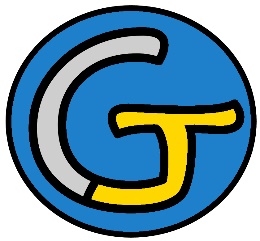 14 rue des Pois58 963 TataouineClasse de CE2/CM1M. ChezmonsieurpaulProjet pédagogique Gymnastique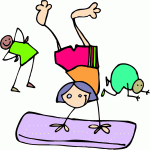 Année scolaire 2015/20161 - Présentation de l’activitéPériode concernée : 				Du 30 novembre 2015 au 4 mars 2016Nombre de séances prévues : 		10 séancesJour et horaire de l’activité :			Le jeudi, de 8h45 à 10h00Lieu de l’activité :				Gymnase du collège Léonard de VinciEncadrement de l’activité :			M. Chezmonsieurpaul (enseignant de la classe)							Mme MONIQUE (ETAPS)2 - Objectifs de l’activitéa) But de la séquenceAu cours de cette séquence, chaque élève devra concevoir et réaliser un enchaînement de quatre actions sur la poutre en choisissant pour chacune d’elle un niveau de difficulté adapté à ses possibilités.b) Compétences des IO- Concevoir et réaliser des actions à visée artistique, esthétique ou expressive.- Réaliser des actions « acrobatiques » mettant en jeu l’équilibre (recherche d’exploits).- Construire et réaliser un enchaînement de 4 ou 5 éléments “acrobatiques” sur divers engins (barres, moutons, poutres, tapis).c) Objectifs retenus Découvrir différents agrès. Élaborer et réaliser un enchaînement de quatre actions. Se déplacer sur une poutre, faire demi-tour, marcher en arrière. Tourner en rotation avant, avec ou sans pose des mains, le corps « en boule » en arrivant assis. Réaliser une impulsion deux pieds en volant le corps tendu, en se réceptionnant dans une zone et en restant immobile 3 secondes.d) Évaluation de la séquenceLa séquence sera conclue par une présentation individuelle des enchaînements, qui seront évalués à l’aide d’une grille qui aura été construite collectivement (niveaux de difficulté, critères de réussite).3 - Modalités de la co-interventiona) Choix des ateliersUne discussion entre l’enseignant et l’ETAPS à chaque fin de séance permettra de prévoir les ateliers à mettre en place lors de la séance suivante en prenant en compte les réussites et difficultés des élèves par rapport à l’objectif final de l’activité (réalisation d’un enchaînement).b) Déroulement type d’une séance (70 minutes)4 - ProgressionSéance 1 		 Évaluation diagnostique Cette évaluation permet de connaître le niveau réel des élèves pour mieux adapter les séances d’apprentissage.Séances 2 à 4	 Travail sur différents agrès Ces séances permettent aux élèves de découvrir et d’appréhender différents agrès de la gymnastique.Séances 5 à 9	 Travail préparatoire à l’enchaînement sur la poutre Les ateliers proposés lors de ces séances visent à permettre à l’élève de préparer la réalisation de l’enchaînement et de choisir le niveau de difficulté de chaque action.Séance 10		 Évaluation des enchaînements Séance d’évaluation des apprentissages à travers la réalisation de l’enchaînement final.Séances en classe	 Choix des niveaux de difficulté des actions de l’enchaînement 				(entre les séances 4 et 5)			 Élaboration d’une grille avec les critères de réussite (entre les 					séances 5 et 6)- Échauffement.○ Échauffement musculaire. Course sur place. Course sur place, puis saut. Course sur place, puis demi-tour. Course sur place, puis s’assoir et se relever.○ Échauffement articulaire. Rotation des chevilles, genoux, poignets, épaules, coudes, de la nuque.15- ETAPS  Mener l’échauffement.- Enseignant  S’assurer que les consignes sont respectées. Reprendre les mouvements ou les postures des élèves.- Présentation des ateliers.○ Les quatre ateliers sont présentés, avec leur déroulement, leurs objectifs et les consignes de sécurité.5- ETAPS et enseignant Expliquer les ateliers.- Ateliers.La classe est divisée en quatre groupes, quatre ateliers sont mis en place simultanément (deux ateliers dirigés, deux ateliers autonomes).40- ETAPS  Gérer un atelier.- Enseignant  Gérer un atelier.- Retour sur l’activité.○ L’enseignant et l’ETAPS interrogent les élèves sur les activités qui ont été réalisées (ressenti, difficultés, réussites) et font à leur tour des commentaires sur les ateliers.10- ETAPS et enseignant Interroger les élèves. Commenter l’activité.